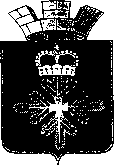                   АДМИНИСТРАЦИЯ          ГОРОДСКОГО ОКРУГА ПЕЛЫМ              СВЕРДЛОВСКОЙ ОБЛАСТИО рассмотрении вопросана очередном заседание Думы ГО Пелым  Уважаемая Татьяна Александровна!          Администрация городского округа Пелым просит Вас рассмотреть на ближайшем заседании Думы ГО Пелым проект Решения Думы городского округа Пелым «Об отчете главы городского округа Пелым о результатах его деятельности за 2018 год, деятельности администрации городского округа  Пелым 2018 года».Приложение: Проект решения «к проекту Решения Думы городского округа Пелым  «Об отчете главы городского округа Пелым о результатах его деятельности за 2018 год, деятельности администрации городского округа  Пелым 2018 года».  Пояснительная записка к проекту решения Думы городского округа Пелым на 2 л. в 1 экз.Глава городского округа Пелым                                                            Ш.Т. Алиев                  Надежда Николаевна Якимова8(34386)  2-17-89Пояснительная запискак проекту Решения Думы городского округа Пелым«Об отчете главы городского округа Пелымо результатах его деятельности за 2018 год,деятельности администрации городского округа  Пелым 2018 года»Общая характеристика состояния законодательства в соответствующей сфере правового регулированияОтношения, связанные с принятием решения «Об отчете главы городского округа Пелым о результатах его деятельности за 2018 год, деятельности администрации городского округа  Пелым 2018 года урегулированы, Уставом городского округа Пелым, Бюджетным кодексом Российской Федерации, Федеральным законом от 06.10.2003 года № 131-ФЗ «Об общих принципах организации местного самоуправления в Российской Федерации», Положением «О бюджетном процессе в городском округе Пелым», утвержденным решением Думы ГО Пелым от 19.06.2012г. №27/3.Обоснование необходимости принятия проекта решенияПредлагаемый проект решения составлен в связи с необходимостью:ежегодная информированность (открытость) населения о работе  администрации городского округа Пелым за истекший год;исполнение полномочий, определенных Федеральным законом от 06.10.2003 года № 131-ФЗ «Об общих принципах организации местного самоуправления в Российской Федерации».Характеристика основных положений проекта решенияОтчет главы городского округа Пелым о результатах его деятельности за 2018 год, деятельности администрации городского округа  Пелым 2018 года состоит из разделов:Формирование и исполнение местного бюджетаРазвитие малого и среднего предпринимательстваПотребительский рынокМуниципальный заказМуниципальное имуществоЗемлеустройствоЖилищно-коммунальное хозяйствоОрганизация мероприятий по охране окружающей среды в границах городского округаДорожная деятельностьДокументооборотКадрыСоциальные индикаторы качества жизни населенияКультураОбразованиеФизическая культура и спортПрофилактика преступности на территории городского округа ПелымСоциальная политикаФинансово - экономическое обоснование к проекту решения Думы городского округа Пелым        Принятие решения Думы городского округа Пелым «Об отчете главы городского округа Пелым о результатах его деятельности за 2018 год, деятельности администрации городского округа  Пелым 2018 года» не требует дополнительного расходования средств местного бюджета.Прогноз социально-экономических и иных последствий принятия проекта решенияПоследствием принятия проекта решения станет актуализация данных социально-экономического развития городского округа Пелым.Предложения по подготовке и принятию нормативных правовых актов городского округа Пелым, необходимых для реализации решения.Принятие решения Думы городского округа Пелым «Об отчете главы городского округа Пелым о результатах его деятельности за 2018 год, деятельности администрации городского округа  Пелым 2018 года» не требует принятия нормативных правовых актов городского округа Пелым.Планируемые последствия принятия решения об исполнении местного бюджета городского округа ПелымВ связи с принятием решения Думы городского округа Пелым «Об отчете главы городского округа Пелым о результатах его деятельности за 2018 год, деятельности администрации городского округа  Пелым 2018 года» не потребуется приостановления действия решений Думы ГО Пелым либо действия их отдельных положений, признания их либо их отдельных положений утратившими силу и (или) внесения в них изменений.Информация о специалистах, подготовивших пояснительную запискуПояснительная записка подготовлена главным специалистом по экономике  администрации городского округа Пелым Н.Н. Якимовой.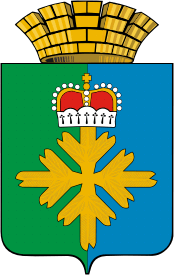 ДУМА ГОРОДСКОГО ОКРУГА ПЕЛЫМШЕСТОГО СОЗЫВА  ЗАСЕДАНИЕ ПРОЕКТ РЕШЕНИЯ от ____.05.2019 № ____п. ПелымОб отчете главы городского округа Пелымо результатах его деятельности за 2018 год,деятельности администрации городского округа  Пелым за 2018 годВ соответствии с Бюджетным кодексом Российской Федерации, Федеральным законом от 06.10.2003 года № 131-ФЗ «Об общих принципах организации местного самоуправления в Российской Федерации», Положением «О бюджетном процессе в городском округе Пелым», утвержденным решением Думы городского округа Пелым от 19.06.2012г. №27/3, Уставом городского округа Пелым, Дума городского округа Пелым РЕШИЛА:Признать отчет главы городского округа Пелым о результатах  его деятельности за 2018 год, деятельности администрации городского округа  Пелым за 2018 год удовлетворительным.       2.   Настоящее решение вступает в силу после официального опубликования.3.   Опубликовать настоящее решение в газете «Пелымский вестник», разместить на официальном сайте городского округа Пелым в информационно – телекоммуникационной сети «Интернет».4.  Контроль за исполнением настоящего решения возложить на постоянную депутатскую комиссию Думы по бюджету и экономической политике (И.Г. Шихалев).Глава городского округа Пелым                                                      Ш.Т. Алиев Председатель Думы городского округа Пелым                                                              Т.А. СмирноваС О Г Л А С О В А Н И Е проекта решения Думы ГО Пелымвид        Докладчик:     Передано в организационный отдел МКУ У по ОДОМС и МУ городского округа Пелым. Делопроизводителю                                                                                                                         ул. К. Маркса, 5, п. Пелым,Свердловская область, 624582Тел.: (34386) 2-22-92E-mail: admin_pel@mail.ru                             05.2019г. №___                            На  №              от___               Наименование правового актаОб отчете главы городского округа Пелымо результатах его  деятельности за 2018 год,деятельности администрации городского округа  Пелым 2018 годаДолжностьФамилия и инициалыСроки и результаты согласованияСроки и результаты согласованияСроки и результаты согласованияДолжностьФамилия и инициалыДатапоступления на согласованиеДата согласованияЗамечания и подписьЗаместитель главы администрации городского округа ПелымБаландина Т.Н. Заместитель главы администрации городского округа ПелымСмертина Е.А.Начальник экономико-правового отдела администрации городского округа Пелым Абдуллаева Э.Ш.Фамилия, имя, отчествоисполнителя, местоработы, должность, телефон:Якимова Надежда Николаевна гл. специалист по экономике администрации ГО Пелым 8 (34386) 2-17-89.